Srdečně vás zveme na HASIČSKO – OBECNÍ ZABIJAČKUKdy:  4. 3. 2017Kde: Před hasičárnouZveme Vás na zabíjačkové speciality,které budou odpoledne k zakoupení. Zakousněte se do pravé venkovské speciality, či jiné dobroty!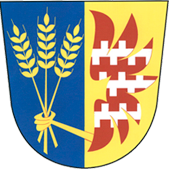 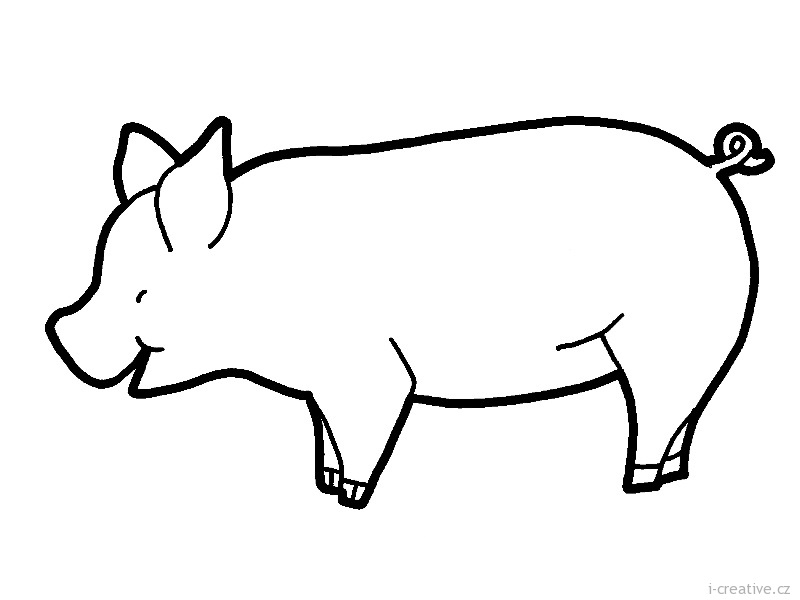 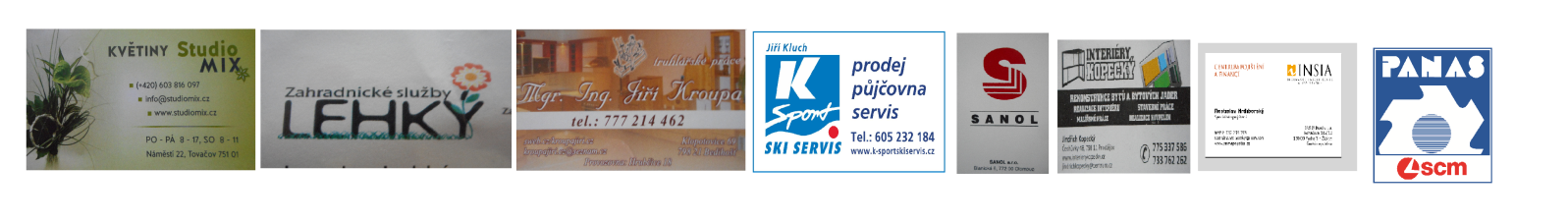 